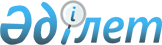 О внесении изменений и дополнений в некоторые нормативные правовые акты Республики Казахстан по вопросам регулирования банковской деятельности
					
			Утративший силу
			
			
		
					Постановление Правления Национального Банка Республики Казахстан от 17 июля 2015 года № 140. Зарегистрирован в Министерстве юстиции Республики Казахстан 1 сентября 2015 года № 11985. Утратило силу постановлением Правления Национального Банка Республики Казахстан от 29 ноября 2017 года № 234 (вводится в действие с 01.03.2018)
      Сноска. Утратило силу постановлением Правления Национального Банка РК от 29.11.2017 № 234 (вводится в действие с 01.03.2018).
      В целях совершенствования нормативных правовых актов Республики Казахстан, регулирующих деятельность банков второго уровня, Правление Национального Банка Республики Казахстан ПОСТАНОВЛЯЕТ:
      1. Утвердить Перечень нормативных правовых актов Республики Казахстан по вопросам регулирования банковской деятельности, в которые вносятся изменения и дополнения (далее - Перечень), согласно приложению к настоящему постановлению.
      2. Департаменту методологии контроля и надзора (Абдрахманов Н.А.) в установленном законодательством порядке обеспечить:
      1) совместно с Департаментом правового обеспечения (Досмухамбетов Н.М.) государственную регистрацию настоящего постановления в Министерстве юстиции Республики Казахстан;
      2) направление настоящего постановления на официальное опубликование в информационно-правовой системе "Әділет" республиканского государственного предприятия на праве хозяйственного ведения "Республиканский центр правовой информации Министерства юстиции Республики Казахстан" в течение десяти календарных дней после его государственной регистрации в Министерстве юстиции Республики Казахстан;
      3) размещение настоящего постановления на официальном интернет-ресурсе Национального Банка Республики Казахстан после его официального опубликования.
      3. Департаменту международных отношений и связей с общественностью (Казыбаев А.К.) обеспечить направление настоящего постановления на официальное опубликование в периодических печатных изданиях в течение десяти календарных дней после его государственной регистрации в Министерстве юстиции Республики Казахстан.
      4. Контроль за исполнением настоящего постановления возложить на заместителя Председателя Национального Банка Республики Казахстан Кожахметова К.Б.
      5. Настоящее постановление вводится в действие со дня его первого официального опубликования, за исключением строк, порядковые номера 65, 67 и 95 приложения 1 к Перечню и строк, порядковые номера 45, 47 и 67 приложения 3 к Перечню, которые вводятся в действие с 1 января 2016 года.
      Действие абзацев с девяносто третьего по девяносто седьмой пункта 1 Перечня, абзацев с пятьдесят шестого по шестьдесят первый пункта 2 Перечня распространяется на отношения, возникшие с 1 августа 2015 года.
      Действие пункта 4 Перечня распространяется на отношения, возникшие с 1 января 2015 года.
      Строки, порядковые номера 86 и 87 приложения 1 к Перечню и строки, порядковые номера 58 и 59 приложения 3 к Перечню действуют до 1 января 2016 года. Перечень
нормативных правовых актов Республики Казахстан по вопросам регулирования банковской деятельности, в которые вносятся изменения и дополнения
      1. Утратил силу постановлением Правления Национального Банка РК от 30.05.2016 № 147 (вводится в действие по истечении десяти календарных дней после дня его первого официального опубликования).
      2. Утратил силу постановлением Правления Национального Банка РК от 30.05.2016 № 144 (вводится в действие по истечении десяти календарных дней после дня его первого официального опубликования).
      3. Утратил силу постановлением Правления Национального Банка РК от 26.12.2016 № 309 (вводится в действие по истечении десяти календарных дней после дня его первого официального опубликования).


      4. Внести в постановление Правления Национального Банка Республики Казахстан от 28 июня 2013 года № 141 "Об установлении рейтинговых агентств и минимального требуемого рейтинга для облигаций, с которыми банки могут осуществлять сделки" (зарегистрированное в Реестре государственной регистрации нормативных правовых актов под № 8594, опубликованное 5 сентября 2013 года в газете "Юридическая газета" № 133 (2508), в 2013 году в Бюллетене нормативных правовых актов центральных исполнительных и иных государственных органов Республики Казахстан № 8, ст. 46) следующие изменения:
      пункт 1 изложить в следующей редакции:
      "1. Установить, что банки второго уровня (далее - банки) осуществляют сделки купли-продажи со следующими ценными бумагами:
      облигациями иностранных эмитентов, имеющими рейтинг не ниже "В" (по классификации рейтинговых агентств Standard & Poor's и (или) Fitch) или не ниже "В2" (по классификации рейтингового агентства Moody's Investors Service);
      облигациями эмитентов Республики Казахстан, имеющими рейтинг не ниже "В" (по классификации рейтинговых агентств Standard & Poor's и (или) Fitch) или не ниже "В2" (по классификации рейтингового агентства Moody's Investors Service), либо рейтинговую оценку аналогичного уровня по национальной шкале вышеуказанных рейтинговых агентств. Для целей настоящего абзаца облигации эмитентов Республики Казахстан, являющихся организациями, более 50 (пятидесяти) процентов долей участия в уставных капиталах либо размещенных акций которых принадлежат Правительству Республики Казахстан, Национальному Банку Республики Казахстан либо национальному управляющему холдингу, признаются как облигации эмитентов Республики Казахстан, обладающие суверенным рейтингом Республики Казахстан;
      государственными ценными бумагами стран, имеющими суверенный долгосрочный рейтинг в иностранной валюте не ниже "ВВВ-" (по классификации рейтинговых агентств Standard & Poor's и (или) Fitch) или не ниже "ВааЗ" (по классификации рейтингового агентства Moody's Investors Service).";
      часть вторую пункта 2 исключить.
      Сноска. Приложение 1 утратило силу постановлением Правления Национального Банка РК от 30.05.2016 № 147 (вводится в действие по истечении десяти календарных дней после дня его первого официального опубликования).
      Сноска. Приложение 2 утратило силу постановлением Правления Национального Банка РК от 30.05.2016 № 147 (вводится в действие по истечении десяти календарных дней после дня его первого официального опубликования).
      Сноска. Приложение 3 утратило силу постановлением Правления Национального Банка РК от 30.05.2016 № 144 (вводится в действие по истечении десяти календарных дней после дня его первого официального опубликования).
      Сноска. Приложение 4 утратило силу постановлением Правления Национального Банка РК от 30.05.2016 № 144 (вводится в действие по истечении десяти календарных дней после дня его первого официального опубликования).
					© 2012. РГП на ПХВ «Институт законодательства и правовой информации Республики Казахстан» Министерства юстиции Республики Казахстан
				
Председатель
Национального Банка
К. КелимбетовПриложение
к постановлению Правления
Национального Банка
Республики Казахстан
от 17 июля 2015 года № 140 Приложение 1
к Перечню нормативных правовых
актов Республики Казахстан по вопросам
регулирования банковской деятельности,
в которые вносятся изменения и дополнения Приложение 2
к Перечню нормативных правовых
актов Республики Казахстан по вопросам
регулирования банковской деятельности,
в которые вносятся изменения и дополнения Приложение 3
к Перечню нормативных правовых
актов Республики Казахстан по вопросам
регулирования банковской деятельности,
в которые вносятся изменения и дополнения Приложение 4
к Перечню нормативных правовых
актов Республики Казахстан по вопросам
регулирования банковской деятельности,
в которые вносятся изменения и дополнения